               TABELA DE FUTEBOL SINTÉTICO LIVRE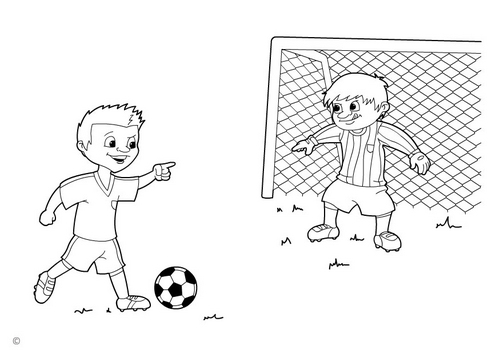 1ª rodada:Local: Campo Ouro VerdeSábado dia: 08/07   Sábado dia : 15/07Local: Campo Ouro Verde	2ª rodadaLocal: Campo Ouro Verde 6ª feira dia : 21 /07Sábado dia: 22/07Local: Campo Ouro Verde3ª rodada:Local: Campo Ouro VerdeSexta-feira dia: 28/07Sábado dia: 29/07Local: Campo Ouro Verde4ª rodada:Local: Campo Ouro Verde 6ª feira dia:. 04/08Sábado dia:.. 05/08Local: Campo Ouro Verde5ª rodada:Local: Campo Ouro VerdeSábado dia: 12/086ª rodada:Local: Campo Ouro VerdeSábado dia: 19/087ª rodada:Local: Campo Ouro Verde Sábado dia: 26/08CAMPEÃO: INDEPENDENTEVICE-CAMPEÃO: FAZ FRIO/ MARM. VIDRAÇ. STURMERTROFÉU DISCIPLINA :  Piratini / Colorado/ Santo ExpeditoGOLEIRO MENOS VAZADO: Patrick Lagemam - COLORADO/ SANTO EXPEDITO ARTILHEIRO : Ivanir Ammes - COLORADO/ SANTO EXPEDITOjogoHora           Confrontochave118:30E.C. Piratini A                 08x01   Faz Frio/ Vidraç. Sturmer BA219:30Sede Prigol                      00x06  Colorado/Santo ExpeditoAjogohora                Confrontochave317:00Juventus A                         03x01   E.C. Piratini BB418:00Quem Chuta busca/ Master                                                 03xIndependente05B519:00King’s Ball/Alvorada Flor do  Ipê A                                     05xJuventus B01C620:00Madereira Casagrande     02x03  Bom SucessoCjogoHora           ConfrontoChave719:30Faz Frio/Vidraç. Sturmer A  04 xKing’s Ball/Alvorada Flor do 01           Ipê BD820:30Guarani                              00x04 Lanchonete GuanabaraDjogoHora                   ConfrontoChave917:00               E.C. Piratini A      01x00 Sede PrigolA1018:00Faz Frio/ Vidraç. Sturmer B                  01xColorado/Santo Expedito12A1119:00Juventus A                          01      x03 Quem Chuta busca/ MasterB1220:00E.C. Piratini B                    02x12  IndependenteBjogoHora           ConfrontoChave1319:30King’s Ball/Alvorada Flor do Ipê A                                02xMadereira Casagrande03C1420:30Juventus B                      00x03 Bom SucessoCjogoHora                ConfrontoChave1517:00Faz Frio/Vidraç. Sturmer A                   04xGuarani01D1618:00King’s Ball/Alvorada Flor do Ipê B                                  03xLanchonete Guanabara04D1719:00Sede Prigol                        01x00 Faz Frio/ Vidraç. Sturmer BA1820:00Colorado/Santo Expedito 08x  E.C. Piratini A00Ajogohora           ConfrontoChave1919:30Quem Chuta busca/ Master  09  x  E.C. Piratini B03B2020:30Independente                  03x00  Juventus ABjogohora                ConfrontoChave2117:00Madereira Casagrande       01xJuventuus B03C2218:00Bom Sucessso                    01x03 King’s Ball/Alvorada Flor do Ipê AC2319:00Guarani                               01x02 King’s Ball/Alvorada Flor do Ipê BD2420:00Lanchonete Guanabara   01x04 Faz Frio/Vidraç. Sturmer ADjogohora           Confronto4ª de final2517:00Colorado/ santo expedito 02x Quem chuta busca/ master  03         2618:00Piratini A                           01x05 Independente 2719:00King’s ball/ alvorada flor de ipê A                                    02xLanchonete Guanabara03        2820:00Bom sucesso                      03x04   Faz frio/ vidraç. Marmoraria sturmer Ajogohora           ConfrontoSemi/ final2918:00QUEM CHUTA BUSCA/     MASTER                              03xINDEPENDENTE043019:00LANCHONETE GUANABARA01xFAZ FRIO/ MARM. VIDRAÇ 02        STURMER A jogohora           Confrontofinal3118:00INDEPENDENTE                  04            PENALTS                   02       x04    FAZ FRIO/ MARM.          00    VIDRAÇ STURMER A 